PENGARUH STRES KERJA, KEADILAN ORGANISASIONAL DAN KESESUAIAN INDIVIDUAL TERHADAP KETIDAKPUASAN KERJA(Study Empiris Pada Dinas Perhubungan Kabupaten Dharmasraya )SKRIPSI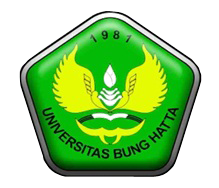 Disusun Oleh :RAHMADIANA RISTIA ERIZAL1410011211242Digunakan Untuk Memenuhi Salah Satu Syarat Guna Memperoleh Gelar Sarjana EkonomiJurusan ekonomiJURUSAN MANAJEMENFAKULTAS EKONOMIUNIVERSITAS BUNG HATTA2018PENGARUH KEPEMIMPINAN TRANSFORMASIONAL, KEADILAN ORGANISASI DAN IKLIM ORGANISASI TERHADAP KUALITAS KEHIDUPAN KERJA PADA PERSONIL POLDA SUMBAR				                   SKRIPSIDisusun Oleh :FATIMAH AZZAHRA SY1410011211247Digunakan Untuk Memenuhi Salah Satu Syarat Guna Memperoleh Gelar Sarjana EkonomiJurusan ekonomiJURUSAN MANAJEMENFAKULTAS EKONOMIUNIVERSITAS BUNG HATTA2018